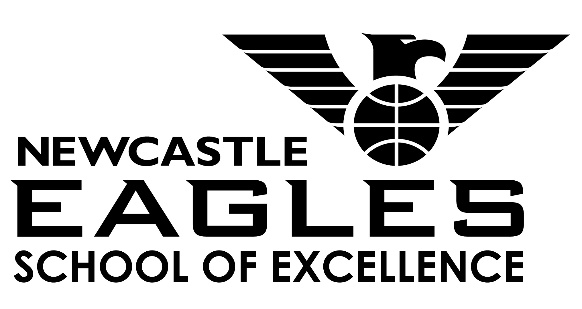 2016/17 Game ReportReportIn their first game of the season the Newcastle Eagles were taking on the newly formed team in the league. The well drilled academy team started the game strong but the Eagles responded with the game tied at 6-6 after the first few minutes. However, a few too many turnovers and foul trouble led to a 12 point run with the Eagles finishing the quarter 18-6 down. A much tighter affair in the second quarter with the Eagles capitalising with some good free throw shooting saw them lose the quarter by just 3 points and go in at the half 31-16 down. The third quarter again was quite close with the Eagles losing it 18-12 as they worked hard to slow down the Myerscough offence. Tiredness kicked in for the young Eagles in the fourth as they finished the game 37-65. Not a bad start for the Eagles against one of the strongest teams in the league this year. They look forward to a double header weekend away next week against West Brom and Nottingham.TeamNewcastle Eagles Under 18 WomenNewcastle Eagles Under 18 WomenNewcastle Eagles Under 18 WomenNewcastle Eagles Under 18 WomenNewcastle Eagles Under 18 WomenOppositionMyerscough College SpinnersMyerscough College SpinnersMyerscough College SpinnersMyerscough College SpinnersMyerscough College SpinnersHome/AwayHHHHHCompetitionEBL Under 18 Women NorthEBL Under 18 Women NorthEBL Under 18 Women NorthEBL Under 18 Women NorthEBL Under 18 Women NorthDate1st October 20161st October 20161st October 20161st October 20161st October 2016ScoreNewcastle Eagles37V65Myerscough College Spinners